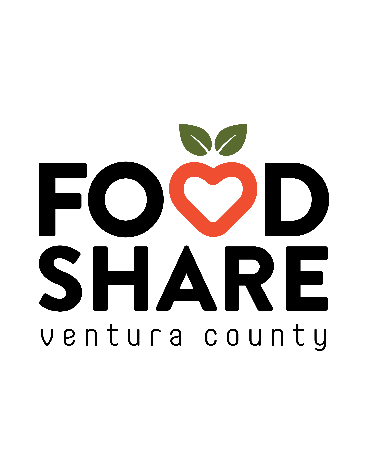 Requirements for court ordered or probation volunteersRequirements: The following items are required to be approved to complete hours with Food Share, Inc., Ventura County’s Food Bank.  If you are unable to provide these items, you will not be able to perform any scheduled hours.You MUST have a valid photo ID with full name and birthdate.A COPY OF the paperwork from probation officer, court document, or attorney stating: Individual’s namespecific offense(s) committedCase number or docket numberNumber of hours requiredDue by dateThe name and contact information of the probation officer or Attorney  We will not accept A volunteer for community service for court, probation, or through a lawyer who is being charged, pleading guilty to, or having been found guilty of, certain serious offenses including but not limited to:Armed Robbery/burglary/theftDomestic violence – assault or abuse and/or battery of any kindChild abuse or Child endangerment of any kindAggravated Assault (assault with a weapon)KidnappingArsonStatutory/Sexual offense of any kindConfirmation of hours:Hours will not be confirmed without submission of proper documentation prior to volunteering. Hours will only be approved under the supervision of the Volunteer Department.Schedule and activity we offer: Monday-Friday 8:00am-2:30pm in produce Every other Wednesday you can start at 8am with produce and end at College Park at 4pm for 8 hours. Breaks: 	If you work for 4 hours you get one 10-minute breakIf you work for 6 hours you get two 10-minute breaks and one thirty-minute lunch after 4 hours